МБОУ  Кудашевская основная общеобразовательная школа  Бугульминского муниципального района Республики ТатарстанИсследовательский проект по генеалогии«История моей семьи – страницы многовековой истории Отечества»Гулнар МИФТАХОВА,учитель истории и обществознания Автор     Гулнар МИФТАХОВАучитель истории и обществознания МБОУ Кудашевской ООШ 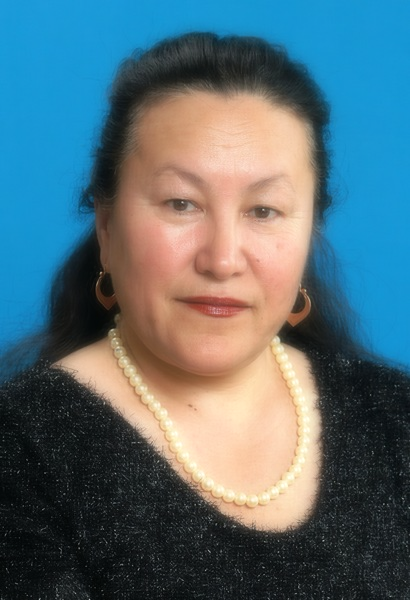 Данная работа включает в себя  исследовательский проект из деятельности школьного кружка «Моя родословная», который позволяет через изучение своей родословной и истории своих предков лучше усваивать исторический материал изучения своего народа, Отечества. Развивает чувство патриотизма, гражданственности, идентичности со своим народом. Способствует  формированию у школьников в области  познавательных общих учебных действий умения ориентироваться в современном мире, найти своё место в современном обществе.Материалы брошюры предназначены для учителей истории, обществознания, Основ религиозных культур и светской этики общеобразовательных школ работающих по этим предметам, студентам педагогических колледжей и вузов.Князева Наталья Ивановна, методист по кадровой работе и аттестации педагогических кадров, методист обществоведческих дисциплин.Мифтахова Гулнар Елтаевна работает в Муниципальном бюджетном общеобразовательном учреждении Кудашевская основная общеобразовательная школа  Бугульминского муниципального района Республики Татарстан.Родилась и выросла в многодетной семье, где почитались лучшие  народные традиции и обычаи. Посвятила свою жизнь педагогике, взяв пример со старшего поколения, большая часть  её родных работали в сфере образования и медицины. Имеет высшее профессиональное образование,  закончила Восточную экономико-юридическую гуманитарную академию, квалификация по диплому «Историк. Преподаватель истории».  С определенной уверенностью можно сказать о ней,  что она считает свою работу интересной и привлекательной.  В 2017 году прошла курсы повышения квалификации для учителей истории и обществознания по теме «Актуальные проблемы и современные подходы к преподаванию учебных предметов «История» и «Обществознание» в условиях введения и реализации ФГОС ООО» в Федеральном государственном автономном образовательном учреждении высшего образования «КАЗАНСКИЙ (ПРИВОЛЖСКИЙ) ФЕДЕРАЛЬНЫЙ УНИВЕРСИТЕТ» ИНСТИТУТ ПСИХОЛОГИИ И ОБРАЗОВАНИЯ. Имеет первую квалификационную категорию.Была отмечена Грамотой Главы муниципального образования  “Поселок городского типа Карабаш”, 2008 год; Грамотой МБОУ Карабашской СОШ № 1 за участие в научно-практической конференции «Открытие 2009». Имеет Диплом «Учитель цифрового века» 2012 год. Диплом Института развития школьного образования за организацию конкурса «Альбус», 2014 год; Диплом Института развития школьного образования за организацию конкурса «Умница», 2014 год; Сертификат Российская академия образования за организацию конкурса «Золотое руно», 2011 год, 2014 год; Диплом победителя (1 степени) Всероссийского тестирования «Росконкурс Ноябрь 2017» по теме «Социализация, гражданское и патриотическое воспитание обучающихся в условиях реализации требований ФГОС»; Диплом победителя (1 место) Всероссийского конкурса «Умната» по «Основам правовых знаний педагога» 2018 год; Диплом победителя (1 степени) Всероссийского тестирования «Радуга Талантов Декабрь 2018» по теме «Гражданское и патриотическое воспитание обучающихся в условиях реализации требований ФГОС общего образования»; Диплом победителя (1 степени) Всероссийского тестирования «ТоталТест Январь 2019» по теме «Профессиональный стандарт педагога»; Диплом победителя (1 степени) Всероссийского тестирования по теме «Теория и практика преподавания, владения педагогическими технологиями, средствами, методами»; Диплом победителя (1 степени) Всероссийского тестирования «ПедЭксперт Январь 2019» направление «Профессиональные компетенции педагога» по теме « Взаимодействие с субъектами социума и социально-педагогическая деятельность».Принимает активное участие в работе группы учителей истории и обществознания. Регулярно проводит открытые уроки, занятия, мероприятия. Участвует  в семинарах, в 2014 году провела урок истории по теме «Трудный путь к Победе. Итоги и уроки Второй мировой войны. Создание ООН» на семинаре директоров города и района «Соблюдение охраны труда, санитарного режима и безопасности школы». Карта результативности её работы показывает, что её выпускники дают положительные  итоги при сдаче ЕГЭ и ОГЭ, экзамены сдают на «4» и «5». Её обучающихся постоянно участвуют в  конкурсах, смотрах, концертах, соревнованиях и др. мероприятиях по предмету,  как в очной, так и в дистанционной форме, получают места победителей всероссийского и республиканского уровня.   На Всероссийском детско-юношеском литературно-художественном конкурсе «Я помню! Я горжусь!» её ученик Хафизов Ильназ был отмечен грамотой участника в номинации «Детство, опалённое войной», где помимо изучения судьбы своих предков, раскрывался героический подвиг обычных людей, формировались знания о Великой Отечественной войне.На региональной конференции «Бугульминский регион: проблемы изучения, сохранения, музеефикации и использования историко-культурного наследия» представила свою работу  «Моя родословная», которой отводит большое значение. Обучающиеся школы начиная с 4 класса  в процессе обучения, а также в кружковой деятельности изучают основы генеалогии  и это помогает им в дальнейшем определиться с выбором профиля.Также по тематике «Моя родословная»  её ученица Шаяхметова Альбина (9 класс) представила свою работу «История моей семьи – страницы многовековой истории Отечества»,  которая получила второе место на уровне  Бугульминского района. Эта работа была посвящена изучению роли родословного древа,  его благотворном влиянии на диалог поколений, воспитанию уважения и почитания к памяти предков и святыням своего народа.  С этим же направлением ещё одна работа «Пою моё Отечество» была представлена на конкурсе историко-культурных информационных проектов «Служу Отечеству», при содействии Министерства образования и науки Республики Татарстан, общественной организации ветеранов войны и военной службы РТ, общественной организации «Морское собрание РТ». В Казани Насырова Даяна (8 класс, племянница народной певицы Баширы Насыровой ) получила  II призовое место  за  исследование генеалогии семьи Насыровых. В международном проекте VIDEOUROKI.NET «Январь – Февраль 2018» олимпиада по обществознанию обучающиеся 8 классов Овчинникова Аделина и Белалова Диана награждены дипломами победителя 1 степени, 9 классов Гареева Алина и Зайдуллина Эльза также были отмечены дипломами победителя 1 степени.Во Всероссийском конкурсе для детей и педагогов «РАДУГАТАЛАНТОВ .РФ»  в тестировании «Радуга Талантов Декабрь 2018» учащаяся 9 класс Галиева Эльвина удостоена Диплома 1 степени по теме «Мировая история для старшеклассников».«История моей семьи – страницы многовековой истории Отечества»Гулнар Елтаевна МИФТАХОВА,Учитель истории и обществознания МБОУ Кудашевская основная общеобразовательная школа с.Кудашево Бугульминского района Республики Татарстан.В своей работе я часто обращаю внимание учащихся на составление своего генеалогического древа. Задания на составление генеалогии своей семьи помогают им  осознавать свое место, свою роль. Таким образом, происходит укрепление семейных связей, приобщение к изучению истории Отечества через историю своей семьи, формирование исторического сознания и воспитание чувства патриотизма, возрождение и развитие традиции историко-родословных исследований, приобщение к чтению исторической и краеведческой литературы. На уроках истории и обществознания в течении всего учебного процесса дети занимаются исследованием внутри школы, также это процесс индивидуальный. Дети этим занимаются под моим руководством самостоятельно, вовлекая в эту работу и своих родных и близких. Такого рода занятия носят исследовательский, проектный характер. Происходит знакомство с жизнью старшего поколения, соотнося их жизнь с процессами, происходившими в тот или иной момент развития исторического процесса отечественной истории, они лучше усваивают исторический материал. Приобщаются к истории и лучше представляют себе, как это было на самом деле. Начинают лучше понимать, уважать своих родителей, бабушек и дедушек, прабабушек и прадедушек. Предполагают, как следует себя вести в той или иной ситуации, примеряют на себя их роли, обязательства и обязанности.  Чувство сопереживания и милосердия помогают им лучше понять и полюбить старшее поколение. В ходе деятельности над генеалогией своей семьи у детей развиваются умения и навыки проводить аналитический обзор жизни своих родственников старшего поколения. Развиваются наряду с мышлением, воображение и интерес причинно-следственных связей между помыслами, поступками и последствиями действий старших родственников в той или иной ситуации. Дети лучше учатся контролировать свою собственную речь, мотивы своих действий и поступков. Извлеченная информация помогает им лучше определяться в жизни. Кроме всего вышесказанного обучающиеся приобретают и закрепляют навыки работы с ресурсами Интернета и техническими носителями.Историческое исследовательское проектирование позволяет им ответить на главный вопрос их жизни, выбрать своё место, определить свою линию жизни. Учащиеся 5-го класса составляя своё родословное древо, отмечают тот факт, что заглавная буква их семьи пишется с одной буквы, что род деятельности может передаваться от отца к сыну, от матери к дочери. То есть среда их обитания, атмосфера семейства уже предопределяет выбор подрастающего поколения. Дети составляют презентации, делают интересные доклады и это поднимает их самосознание.Уроки пропедевтики в 5 классе помогают осознать, осмыслить прошлое, духовное человеческого общества. История татарского народа, Российской Федерации познается глубже через изучение своей семьи, своего рода. Дети очень интересуются такими проблемными вопросами как составление своего родословного древа; семейные традиции, перенимание опыта предыдущего поколения. Им чрезвычайно интересно, что означает их имя и фамилия. Исходя из этого они рисуют семейные гербы, символы. Калимуллина Айзиля и Зубаирова Диана составляли вопросы для интервью с взрослыми членами своей семьи. Обучающиеся 6-го класса Аширов Айдан и Сакаева Алсу в своих работах хорошо освоили возможности использования сетевых коммуникаций, правила составления конспектов, очерков. Мавру Элеонора написала грамотный доклад с презентацией на тему «Что такое семья?»  Егорова Олеся выступила на школьном мероприятии с презентацией на тему «Афганистан – незаживающая рана на сердце бабушки моей».  Во время  своей работы она делала запрос в городской архив, чтобы получить информацию о своём дяде погибшем в Афганистане, которого она никогда не видела. Современные школьники достаточно хорошо владеют компьютером на уровне пользователей. Вначале занятий получают ключевые измерения для выполнения своих работ: установленные сроки, результаты и требования к изложению материала. В кружковой деятельности обучающиеся собираются добровольно, значит у них уже устанавливаются цели. У большинства учащихся это подготовка к выпускным экзаменам, сдача ОГЭ. Есть учащиеся, которые по настоящему любят предмет истории, имеют желание познать мир и самого себя в этом мире. Они принимают активное участие в школьной жизни, в школьных мероприятиях и не только.Предварительно дети знакомятся с тем, что генеалогия – это вспомогательная историческая дисциплина в системе науки истории. Проходят краткий экскурс в историю генеалогии. В этом им существенную помощь оказывает учебное издание «Я и моя родословная» Ф.Г. Ислаева.На первых шагах по реализации составления родословной создается команда участников. Описывается план действий и их последовательность. Распределяются роли: председатель-организатор, поисковик информации, фотограф. И все вместе доводят исполнение задуманного до конечного итога. Вторичной задачей устанавливаются сроки, в которые должны быть собраны данные, анализ  и выводы.План работы в группе «Моя родословная»1.	Подготовить сведения о членах семьи с датой рождения с полными фамилиями, именами и отчествами.2.	При заполнении таблицы мужскую линию заполнять с левой стороны, женскую линию с правой стороны.3.	Отсчет поколенной росписи начинать с родоначальника.4.	Поколенная роспись ведётся от прямых предков.5.	Записывать максимум информации.6.	Необходимо отмечать источники.7.	Берегите старые бумаги (документы), не пытайтесь их реставрировать.8.	Родословную роспись оформляй, руководствуясь учебным пособием «Я и моя родословная» Ф.Г. Ислаева.9.	Создайте части проекта (слайды)10.	 Представьте свою работу на школьном уровне научно-практической конференции. План подготовки проекта. Подготовительный этап заключает в себе:- памятка по работе по поиску информации- распределение времени работы над проектом- создание закладок в Интернет-ресурсах- составление расписания занятий в кружкеОсновной этап заключает в себе:- Урок-презентация для мотивации обучающихся- Конкурс рисунков «Моя родословная»- Семейный праздник «Традиции моей семьи»- Распределение обязанностей членов группы и составление графика работы- Анализ собранного материала, консультации, оценивание проделанной работыЗаключительный этап представляет собой оценивание презентации на школьной  научно-практической конференции по бланку оценивания.Ожидаются следующие результаты по завершению проектов: обучающиеся лучше познают исторические процессы, учатся строить межличностные отношения, овладевают навыками пользования справочной литературой, учатся оценивать успешность своих презентаций, а также работы своих конкурентов.Использованная литература:1. Ф.Г. Ислаев Я и моя родословная. –Казань,  Магариф,  2009;2. Аббасов А.М. Семейный родословник. – Воронеж, 1994;3. Абул Гази. Родословное древо тюрков. – Казань, 1906;4. Бычкова М.Е. Как собрать досье для составления родословия семьи// Родина-1991; 5. Янин В.Д. Генеалогия и геральдика// Очерки истории исторической науки в СССР.- М., 1963, - Т. 3.- С. 632-634.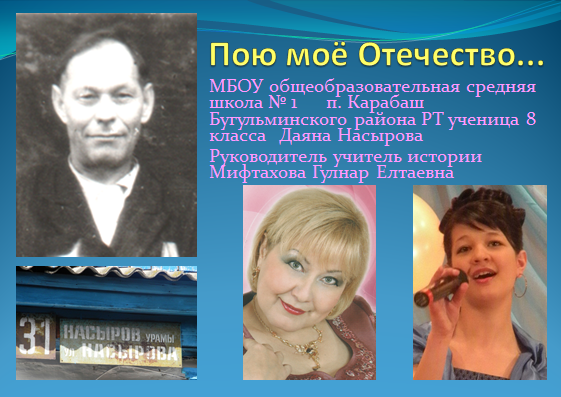 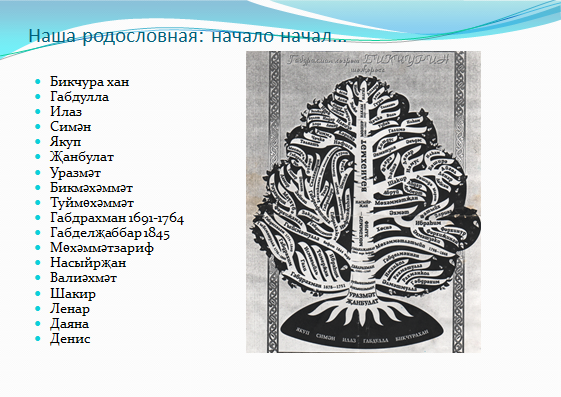 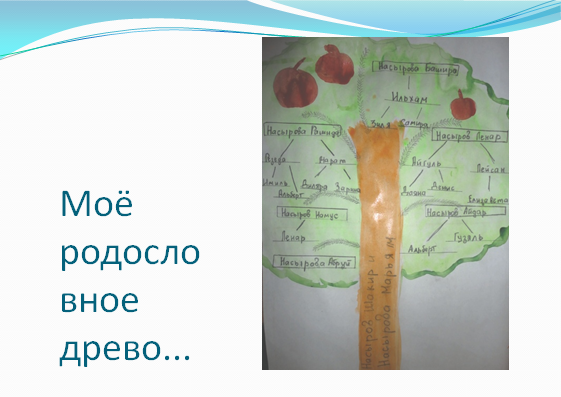 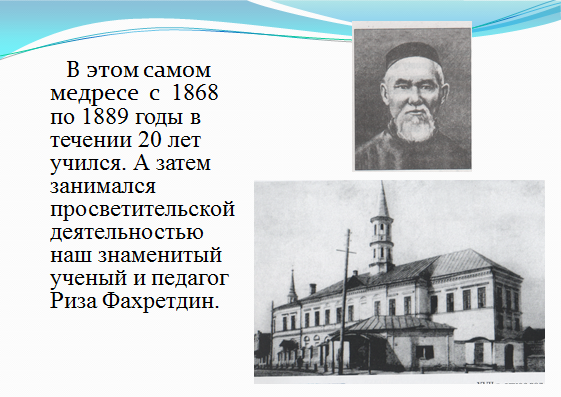 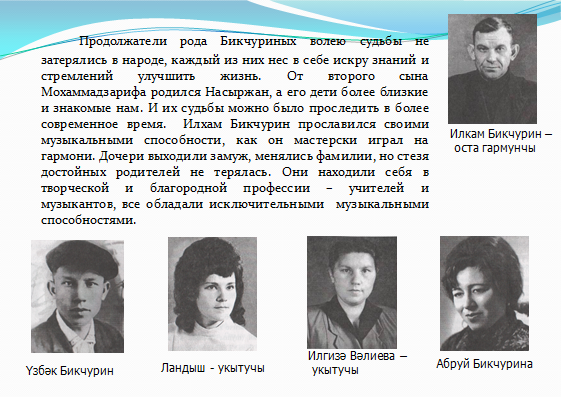 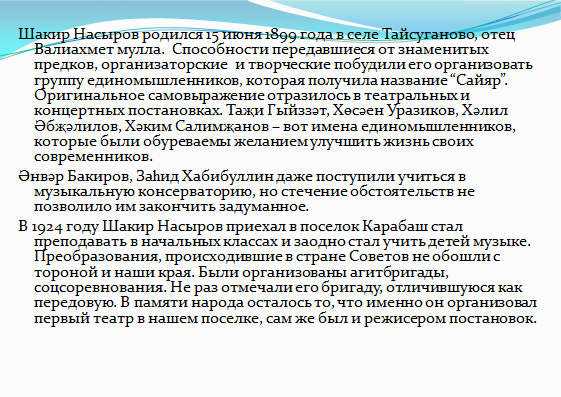 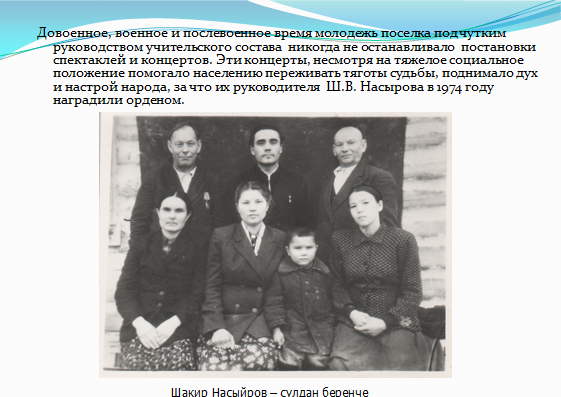 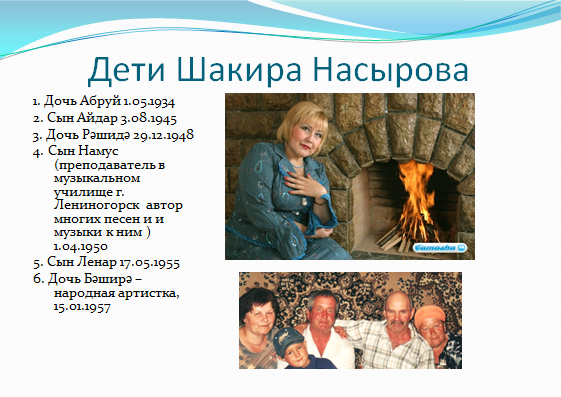 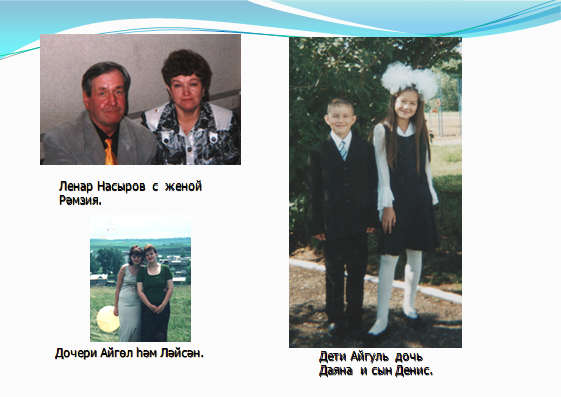 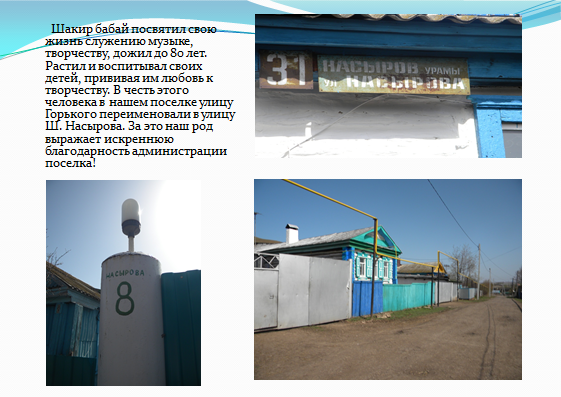 